2017 Sanford-Fritch Eagle Baseball Schedule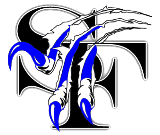 VarsityDate			Opponent		Place			Time2/21	Tues		Dimmitt			Dimmitt			4:302/25	Sat		Clarendon			Fritch				1:002/28	Tues		Claude				Fritch				4:003/2-3/4			West Texas Tournament	Stinnett			TBA3/7	Tues		Springlake-Earth		Earth				4:30	3/11	Sat		Open				Fritch				3/14	Tues		Booker	*			Fritch				12:003/17	Fri		Gruver*			Gruver				12:003/21	Tues		West Texas*			Fritch				4:303/25	Sat		Follett*			Follett				1:00  3/28	Tues		Memphis			Memphis			4:004/1	Sat		Boys Ranch*			Fritch				12:004/4	Tues		Shamrock*			Shamrock			4:304/7	Fri		Booker*			Booker				4:304/11	Tues		Gruver*			Fritch				4:304/15	Sat		West Texas*			Stinnett			12:004/18	Tues		Follett*			Fritch				4:304/22	Sat		Open    			Fritch				4/25	Tues		Boys Ranch*			Boys Ranch			4:304/28	Fri		Shamrock*			Fritch				4:30	4/29	Sat		River Road			River Road			12:005/2	Tues		District CertificationJunior Varsity Date		Opponent		Place			Time2/21	Tues		Dimmitt			Dimmitt			6:302/25	Sat		Clarendon			Fritch				3:302/28	Tues		OPEN3/4  	Sat		OPEN3/7	Tues		OPEN			3/10	Fri		River Road			Fritch				4:303/14	Tues		OPEN				3/17	Fri		Gruver				Gruver				2:003/21	Tues		West Texas			Fritch				6:303/25	Sat		OPEN3/27	Mon		Borger 9th			Borger				4:30		4/1	Sat		Tulia				Fritch				2:004/3	Mon		Borger 9th			Fritch				4:304/8	Sat		OPEN	4/11	Tues		Gruver				Fritch				6:30	4/15	Sat		West Texas			Stinnett			2:004/17	Mon		Tulia				Tulia				4:004/22	Sat		OPEN				4/24	Mon		Borger 9th			Borger				4:304/29	Sat		River Road			River Road			2:00